Department: Gender & Women’s Studies    Effective Date of Appointment: Fall 2019 and/or Spring 2020About the University:One of the largest universities in the country, California State University, Northridge (CSUN) is an urban, comprehensive university that delivers award-winning undergraduate and graduate programs to nearly 40,000 students annually and counts more than 330,000 alumni who elevate Southern California and beyond. Since its founding in 1958, CSUN has made a significant and long-term economic impact on California, generating nearly $1.9 billion in economic impact and more than 11,700 jobs each year. The LAEDC recognized CSUN as its 2015 Eddy Award winner for its positive economic impact. Serving more students on Pell Grants than any other institution in California, CSUN is also a social elevator and one of the most diverse universities in the country. CSUN ranks 13th in awarding bachelor’s degrees to traditionally underserved students and enrolls the largest number of students who are Deaf and hard-of-hearing of any U.S. state university. The journal Nature recently named CSUN a Rising Star for scientific research, and the NSF ranks CSUN in the top five nationally among similar institutions for graduates who go on to earn doctorates in the sciences. CSUN is where individuals rise. And through them, so does Greater Los Angeles and beyond.All part-time faculty appointments are temporary and do not confer academic rank.About the College:The College of Humanities comprises nine departments: Asian American Studies, Central American Studies, Chicana/o Studies, English, Gender and Women's Studies, Linguistics/TESL, Modern and Classical Languages and Literatures, Philosophy, and Religious Studies. The College is also home to six interdisciplinary programs: American Indian Studies, Civic and Community Engagement, Jewish Studies, Liberal Studies, Middle Eastern and Islamic Studies, and Queer Studies. The College offers thirteen bachelor's degrees, six master’s degrees, and twenty-three minor programs and supports the interdisciplinary and cross-cultural collaboration of our faculty and students.  The College plays a fundamental role in the university's general education program and in meeting the university’s commitment to serving the needs of the region.About the Department:The Gender & Women’s Studies Department at CSUN emphasizes interdisciplinary, cross-cultural and transnational studies with a focus on gender. It includes course work in feminist theories, women and social movements, transnational feminisms, women of color feminisms, decolonial and postcolonial feminisms, women’s economic conditions in the context of globalization and development, productions of women in the media and literature, queer studies, women’s health and masculinity studies. The major and minor provide a background for various careers such as law, counseling and healthcare or advanced graduate degrees in fields such as Gender Studies, Women’s Studies, education, communication, political, cultural and media studies.CSUN’s Commitment to You:CSUN is committed to achieving excellence through teaching, scholarship, learning and inclusion. Our values include a respect for all people, building partnerships with the community and the encouragement of innovation, experimentation and creativity. CSUN strives to cultivate a community in which a diverse population can learn and work in an atmosphere of civility and respect. CSUN is especially interested in candidates who make contributions to equity and inclusion in the pursuit of excellence for all members of the university community.For more information about the University, visit our website at: http://www.csun.eduANTICIPATED NEEDS:Note: All part-time faculty appointments are temporary and do not confer academic rank. Final determination of part-time teaching assignments is contingent upon student enrollment figures and funding.										   	CurrentCourses or Specialization			Qualifications				Salary RangeApplication Process:  Applicants should forward a current resume and a letter which designates specific courses or areas they are interested in teaching, writing samples of their scholarly work, sample of course syllabi and student evaluations (if available), a letter of recommendation from one of their references, and whenever possible, times available for teaching assignments.  The resume should include educational background, prior teaching experience, related professional experience, evidence of scholarship, and a list of  three references (with contact information).Application Deadline:       For AY 2019 – 2020: April 10, 2019Inquiries and applications should be addressed to: Dr. Breny Mendoza, ChairGender & Women’s Studies DepartmentCalifornia State University, Northridge18111 Nordhoff StreetNorthridge, CA 91330-8251AA-6
Revised 02-17	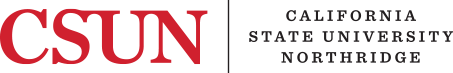 FACULTY POSITION ANNOUNCEMENT PART-TIME(formerly AA-6)Gender & Women’s Studies 110: Women, Work, and the Family Focuses on historical and contemporary relationship between home, community work and the marketplace within which women perform.  Examines the differences in experience of work and family as these are shaped by race, class, gender and sexuality.Master’s Degree in relevant area required, Ph.D. preferred (in relevant field).Background in labor issues and the economy preferred.Teaching experience required. Experience teaching an Introductory Gender and Women’s Studies course (or equivalent).Demonstrated commitment and ability to working with a diverse student population.$4,126- $6,180 per 3-unit class commensurate with terminal degree and prior experienceGeneral Information:In compliance with the Annual Security Report & Fire Safety Report of Campus Security Policy and Campus Crime Statistics Act, California State University, Northridge has made crime-reporting statistics available on-line here. Print copies are available by request from the Department of Police Services, the Office for Faculty Affairs, and the Office of Equity and Diversity.The person holding this position may be considered a 'mandated reporter' under the California Child Abuse and Neglect Reporting Act and is required to comply with the requirements set forth in CSU Executive Order 1083 as a condition of employment.A background check (including a criminal records check) must be completed satisfactorily before any candidate can be offered a position with the CSU. Failure to satisfactorily complete the background check may affect the application status of applicants or continued employment of current CSU employees who apply for the position.CSUN is an Equal Opportunity Employer and prohibits discrimination on the basis of race, color, ethnicity, religion, national origin, age, gender, gender identity/expression, sexual orientation, genetic information, medical condition, marital status, veteran status, and disability. Our nondiscrimination policy is set forth in CSU Executive Order 1096. Reasonable accommodations will be provided for applicants with disabilities who self-disclose by contacting Faculty Affairs at (818) 677-2962.